Рабочий лист № 1Определите вид диаграммы и впишите название в таблицу.Эта диаграмма на английском языке называется «pie chart». О диаграмме какого вида идёт речь?В 2013 году на розничном рынке электрической энергии компания ОАО «Мосэнергосбыт» реализовала 81,4 млрд кВт∙ч. На диаграмме представлено, сколько электроэнергии поставлено разным потребителям в 2013 году.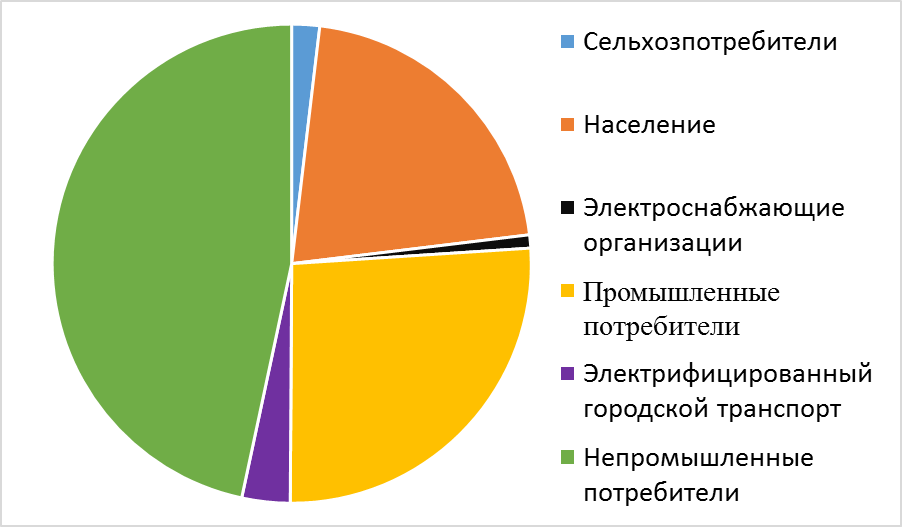 Какие из следующих утверждений неверны: а) населению поставлено электроэнергии больше, чем городскому транспорту;б) населению поставлено электроэнергии примерно втрое больше, чем промышленным потребителям;в) непромышленным потребителям, сельхозпотребителям, электроснабжающим организациям вместе поставлено больше четверти общего количества;г) промышленным потребителям поставлено 39 млрд кВт∙ч.ОАО «Мосэнергосбыт» — один из крупнейших поставщиков электрической энергии в России. Осуществляет поставку электроэнергии более чем 6,7 миллиона домохозяйств и более чем 276 тысячам предприятий и организаций на территории Москвы и Московской области. Используя диаграмму «Динамика объёма поставки электрической энергии в 2007 – 2013 гг.» (стр. 37) из «Годового отчёта Открытого акционерного общества «Мосэнергосбыт», ответьте на вопросы:а) В каком году электроэнергии поставили больше всего?б) В какие годы поставили примерно одинаковое количество электроэнергии?в) Как изменился объём поставки электрической энергии в 2013 году по сравнению с 2009 и на сколько процентов?Решение:Используя материалы годового отчёта ОАО «Мосэнергосбыт» за 2012 год (стр.12), заполните таблицу об отделениях ОАО «Мосэнергосбыт» по обслуживанию потребителей.а) постройте столбиковую диаграмму потребителей электроэнергии, являющихся физическими лицами;б) постройте линейную диаграмму потребителей электроэнергии, являющихся юридическими лицами;в)  постройте круговую диаграмму полезного отпуска электроэнергии по отделениям;г)  во сколько раз в южном отделении больше потребителей (физических лиц), чем в северо-западном?Решение:Проведите среди своих знакомых опрос общественного мнения на тему: «Какая телепередача, на ваш взгляд, самая интересная». При опросе регистрируйте возраст опрашиваемого человека. Придумайте наиболее наглядный графический способ представления полученных данных.Решение: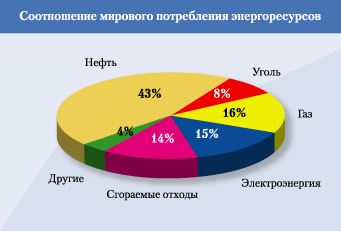 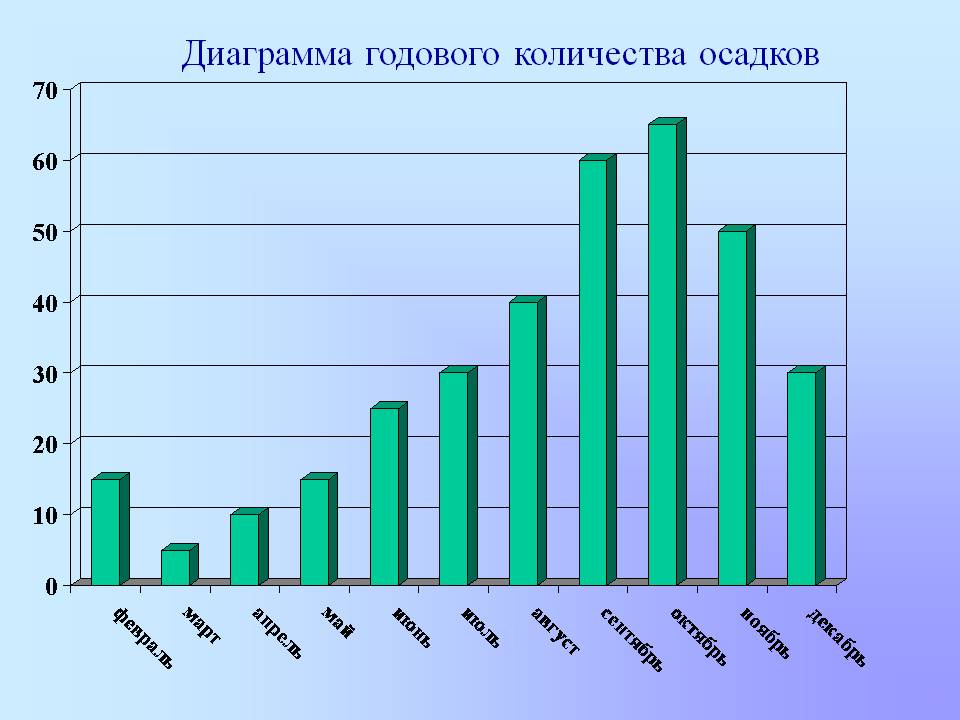 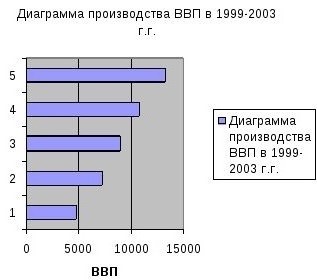 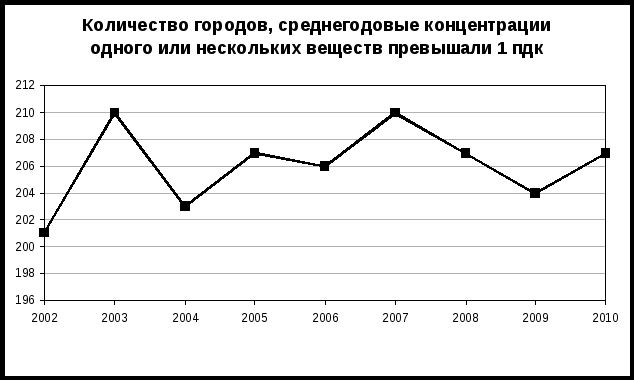 Отделение ОАО «Мосэнергосбыт»ПотребителиПотребителиПолезный отпуск, млн кВт∙чОтделение ОАО «Мосэнергосбыт»Физические лицаЮридические лицаПолезный отпуск, млн кВт∙чСеверо-ЗападноеСеверноеЗападноеЮжноеЮго-ЗападноеЦентр-1Северо-ВосточноеВосточноеЮго-Восточное